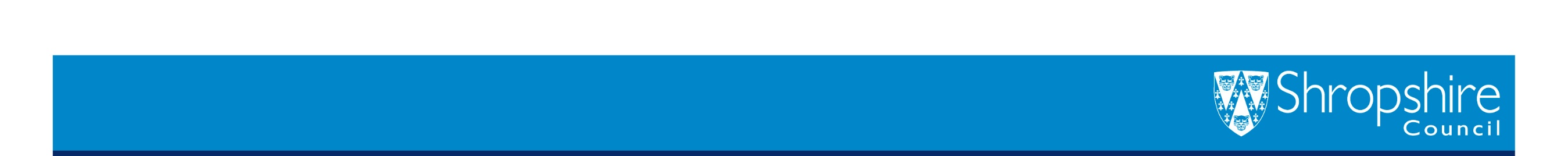 Use information from section B to identify level of risk for each hazardE.  Circulation ListPlease list people who have been informed of the assessmentAppendix AThe following checklist has been prepared to guide premise managers.  It is aimed at identifying actions that need to be taken to make the building and site safe.  Within the checklist are items that have statutory duties attached such as examination, inspection, maintenance, servicing and testing.  All of these will have been managed before the lockdown and should have been continued even though buildings have been closed or partially open.  It is essential that compliance is achieved before reoccupation.:Each building should have an identified person responsible for premise management.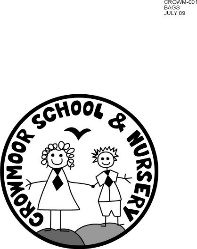 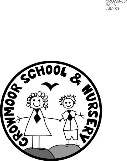 Outline of activity or task to be assessed:       Managers to use these generic controls to assist in documenting their local approach to the use of offices/buildings.                                              Outline of activity or task to be assessed:       Managers to use these generic controls to assist in documenting their local approach to the use of offices/buildings.                                              Outline of activity or task to be assessed:       Managers to use these generic controls to assist in documenting their local approach to the use of offices/buildings.                                              Outline of activity or task to be assessed:       Managers to use these generic controls to assist in documenting their local approach to the use of offices/buildings.                                              Outline of activity or task to be assessed:       Managers to use these generic controls to assist in documenting their local approach to the use of offices/buildings.                                              Outline of activity or task to be assessed:       Managers to use these generic controls to assist in documenting their local approach to the use of offices/buildings.                                              Outline of activity or task to be assessed:       Managers to use these generic controls to assist in documenting their local approach to the use of offices/buildings.                                              Outline of activity or task to be assessed:       Managers to use these generic controls to assist in documenting their local approach to the use of offices/buildings.                                              Outline of activity or task to be assessed:       Managers to use these generic controls to assist in documenting their local approach to the use of offices/buildings.                                              Outline of activity or task to be assessed:       Managers to use these generic controls to assist in documenting their local approach to the use of offices/buildings.                                              Outline of activity or task to be assessed:       Managers to use these generic controls to assist in documenting their local approach to the use of offices/buildings.                                              Outline of activity or task to be assessed:       Managers to use these generic controls to assist in documenting their local approach to the use of offices/buildings.                                              Form Service Area:Service Area:Service Area:Service Area:Work ActivityWork ActivityWork ActivityWorking in the Schools during Covid19 PandemicWorking in the Schools during Covid19 PandemicWorking in the Schools during Covid19 PandemicWorkplaceWorkplaceWorkplaceWorkplaceDate of Assessment:Date of Assessment:Date of Assessment:Date of Assessment:Date for Re-assessmentDate for Re-assessmentDate for Re-assessmentName of Assessors:Name of Assessors:Name of Assessors:Name of Assessors:Signature:Signature:Signature:Signature:Signature:Signature:Hazard is something with the potential to cause harm. Risk is the likelihood of someone being hurt multiplied by the severity of the occurrence.                                                   Level of risk = likelihood x severityB.  Risk Matrix – This section is used for guidance to complete section C.Hazard is something with the potential to cause harm. Risk is the likelihood of someone being hurt multiplied by the severity of the occurrence.                                                   Level of risk = likelihood x severityB.  Risk Matrix – This section is used for guidance to complete section C.Hazard is something with the potential to cause harm. Risk is the likelihood of someone being hurt multiplied by the severity of the occurrence.                                                   Level of risk = likelihood x severityB.  Risk Matrix – This section is used for guidance to complete section C.Hazard is something with the potential to cause harm. Risk is the likelihood of someone being hurt multiplied by the severity of the occurrence.                                                   Level of risk = likelihood x severityB.  Risk Matrix – This section is used for guidance to complete section C.Hazard is something with the potential to cause harm. Risk is the likelihood of someone being hurt multiplied by the severity of the occurrence.                                                   Level of risk = likelihood x severityB.  Risk Matrix – This section is used for guidance to complete section C.Hazard is something with the potential to cause harm. Risk is the likelihood of someone being hurt multiplied by the severity of the occurrence.                                                   Level of risk = likelihood x severityB.  Risk Matrix – This section is used for guidance to complete section C.Hazard is something with the potential to cause harm. Risk is the likelihood of someone being hurt multiplied by the severity of the occurrence.                                                   Level of risk = likelihood x severityB.  Risk Matrix – This section is used for guidance to complete section C.Hazard is something with the potential to cause harm. Risk is the likelihood of someone being hurt multiplied by the severity of the occurrence.                                                   Level of risk = likelihood x severityB.  Risk Matrix – This section is used for guidance to complete section C.Hazard is something with the potential to cause harm. Risk is the likelihood of someone being hurt multiplied by the severity of the occurrence.                                                   Level of risk = likelihood x severityB.  Risk Matrix – This section is used for guidance to complete section C.PRIORITY OF ACTIONHigh        17 - 25     Unacceptable – Stop work or activity 
                                until immediate improvements can
                                be made.Medium  10 – 16     Tolerable but need to improve within
                                a reasonable timescale, e.g., 1-3 
                                months depending on the situation.Low          5 - 9	Adequate but look to improve by next review.Very Low 1 – 4        Residual risk acceptable and no
                                further action will be required all the
                                time the control measures are 
                                maintained.PRIORITY OF ACTIONHigh        17 - 25     Unacceptable – Stop work or activity 
                                until immediate improvements can
                                be made.Medium  10 – 16     Tolerable but need to improve within
                                a reasonable timescale, e.g., 1-3 
                                months depending on the situation.Low          5 - 9	Adequate but look to improve by next review.Very Low 1 – 4        Residual risk acceptable and no
                                further action will be required all the
                                time the control measures are 
                                maintained.PRIORITY OF ACTIONHigh        17 - 25     Unacceptable – Stop work or activity 
                                until immediate improvements can
                                be made.Medium  10 – 16     Tolerable but need to improve within
                                a reasonable timescale, e.g., 1-3 
                                months depending on the situation.Low          5 - 9	Adequate but look to improve by next review.Very Low 1 – 4        Residual risk acceptable and no
                                further action will be required all the
                                time the control measures are 
                                maintained.PRIORITY OF ACTIONHigh        17 - 25     Unacceptable – Stop work or activity 
                                until immediate improvements can
                                be made.Medium  10 – 16     Tolerable but need to improve within
                                a reasonable timescale, e.g., 1-3 
                                months depending on the situation.Low          5 - 9	Adequate but look to improve by next review.Very Low 1 – 4        Residual risk acceptable and no
                                further action will be required all the
                                time the control measures are 
                                maintained.5 x 5 RISK ASSESSMENT MATRIX5 x 5 RISK ASSESSMENT MATRIX5 x 5 RISK ASSESSMENT MATRIX5 x 5 RISK ASSESSMENT MATRIX5 x 5 RISK ASSESSMENT MATRIX5 x 5 RISK ASSESSMENT MATRIX5 x 5 RISK ASSESSMENT MATRIX5 x 5 RISK ASSESSMENT MATRIX5 x 5 RISK ASSESSMENT MATRIXPRIORITY OF ACTIONHigh        17 - 25     Unacceptable – Stop work or activity 
                                until immediate improvements can
                                be made.Medium  10 – 16     Tolerable but need to improve within
                                a reasonable timescale, e.g., 1-3 
                                months depending on the situation.Low          5 - 9	Adequate but look to improve by next review.Very Low 1 – 4        Residual risk acceptable and no
                                further action will be required all the
                                time the control measures are 
                                maintained.PRIORITY OF ACTIONHigh        17 - 25     Unacceptable – Stop work or activity 
                                until immediate improvements can
                                be made.Medium  10 – 16     Tolerable but need to improve within
                                a reasonable timescale, e.g., 1-3 
                                months depending on the situation.Low          5 - 9	Adequate but look to improve by next review.Very Low 1 – 4        Residual risk acceptable and no
                                further action will be required all the
                                time the control measures are 
                                maintained.PRIORITY OF ACTIONHigh        17 - 25     Unacceptable – Stop work or activity 
                                until immediate improvements can
                                be made.Medium  10 – 16     Tolerable but need to improve within
                                a reasonable timescale, e.g., 1-3 
                                months depending on the situation.Low          5 - 9	Adequate but look to improve by next review.Very Low 1 – 4        Residual risk acceptable and no
                                further action will be required all the
                                time the control measures are 
                                maintained.PRIORITY OF ACTIONHigh        17 - 25     Unacceptable – Stop work or activity 
                                until immediate improvements can
                                be made.Medium  10 – 16     Tolerable but need to improve within
                                a reasonable timescale, e.g., 1-3 
                                months depending on the situation.Low          5 - 9	Adequate but look to improve by next review.Very Low 1 – 4        Residual risk acceptable and no
                                further action will be required all the
                                time the control measures are 
                                maintained.Increasing consequence or severity  55 low10 med10 med15 med20 high25 high25 highPRIORITY OF ACTIONHigh        17 - 25     Unacceptable – Stop work or activity 
                                until immediate improvements can
                                be made.Medium  10 – 16     Tolerable but need to improve within
                                a reasonable timescale, e.g., 1-3 
                                months depending on the situation.Low          5 - 9	Adequate but look to improve by next review.Very Low 1 – 4        Residual risk acceptable and no
                                further action will be required all the
                                time the control measures are 
                                maintained.PRIORITY OF ACTIONHigh        17 - 25     Unacceptable – Stop work or activity 
                                until immediate improvements can
                                be made.Medium  10 – 16     Tolerable but need to improve within
                                a reasonable timescale, e.g., 1-3 
                                months depending on the situation.Low          5 - 9	Adequate but look to improve by next review.Very Low 1 – 4        Residual risk acceptable and no
                                further action will be required all the
                                time the control measures are 
                                maintained.PRIORITY OF ACTIONHigh        17 - 25     Unacceptable – Stop work or activity 
                                until immediate improvements can
                                be made.Medium  10 – 16     Tolerable but need to improve within
                                a reasonable timescale, e.g., 1-3 
                                months depending on the situation.Low          5 - 9	Adequate but look to improve by next review.Very Low 1 – 4        Residual risk acceptable and no
                                further action will be required all the
                                time the control measures are 
                                maintained.PRIORITY OF ACTIONHigh        17 - 25     Unacceptable – Stop work or activity 
                                until immediate improvements can
                                be made.Medium  10 – 16     Tolerable but need to improve within
                                a reasonable timescale, e.g., 1-3 
                                months depending on the situation.Low          5 - 9	Adequate but look to improve by next review.Very Low 1 – 4        Residual risk acceptable and no
                                further action will be required all the
                                time the control measures are 
                                maintained.Increasing consequence or severity  44 very low8 low8 low12 med16 med20 high20 highPRIORITY OF ACTIONHigh        17 - 25     Unacceptable – Stop work or activity 
                                until immediate improvements can
                                be made.Medium  10 – 16     Tolerable but need to improve within
                                a reasonable timescale, e.g., 1-3 
                                months depending on the situation.Low          5 - 9	Adequate but look to improve by next review.Very Low 1 – 4        Residual risk acceptable and no
                                further action will be required all the
                                time the control measures are 
                                maintained.PRIORITY OF ACTIONHigh        17 - 25     Unacceptable – Stop work or activity 
                                until immediate improvements can
                                be made.Medium  10 – 16     Tolerable but need to improve within
                                a reasonable timescale, e.g., 1-3 
                                months depending on the situation.Low          5 - 9	Adequate but look to improve by next review.Very Low 1 – 4        Residual risk acceptable and no
                                further action will be required all the
                                time the control measures are 
                                maintained.PRIORITY OF ACTIONHigh        17 - 25     Unacceptable – Stop work or activity 
                                until immediate improvements can
                                be made.Medium  10 – 16     Tolerable but need to improve within
                                a reasonable timescale, e.g., 1-3 
                                months depending on the situation.Low          5 - 9	Adequate but look to improve by next review.Very Low 1 – 4        Residual risk acceptable and no
                                further action will be required all the
                                time the control measures are 
                                maintained.PRIORITY OF ACTIONHigh        17 - 25     Unacceptable – Stop work or activity 
                                until immediate improvements can
                                be made.Medium  10 – 16     Tolerable but need to improve within
                                a reasonable timescale, e.g., 1-3 
                                months depending on the situation.Low          5 - 9	Adequate but look to improve by next review.Very Low 1 – 4        Residual risk acceptable and no
                                further action will be required all the
                                time the control measures are 
                                maintained.Increasing consequence or severity  33 very low6 low6 low9 low12 med15 med15 medPRIORITY OF ACTIONHigh        17 - 25     Unacceptable – Stop work or activity 
                                until immediate improvements can
                                be made.Medium  10 – 16     Tolerable but need to improve within
                                a reasonable timescale, e.g., 1-3 
                                months depending on the situation.Low          5 - 9	Adequate but look to improve by next review.Very Low 1 – 4        Residual risk acceptable and no
                                further action will be required all the
                                time the control measures are 
                                maintained.PRIORITY OF ACTIONHigh        17 - 25     Unacceptable – Stop work or activity 
                                until immediate improvements can
                                be made.Medium  10 – 16     Tolerable but need to improve within
                                a reasonable timescale, e.g., 1-3 
                                months depending on the situation.Low          5 - 9	Adequate but look to improve by next review.Very Low 1 – 4        Residual risk acceptable and no
                                further action will be required all the
                                time the control measures are 
                                maintained.PRIORITY OF ACTIONHigh        17 - 25     Unacceptable – Stop work or activity 
                                until immediate improvements can
                                be made.Medium  10 – 16     Tolerable but need to improve within
                                a reasonable timescale, e.g., 1-3 
                                months depending on the situation.Low          5 - 9	Adequate but look to improve by next review.Very Low 1 – 4        Residual risk acceptable and no
                                further action will be required all the
                                time the control measures are 
                                maintained.PRIORITY OF ACTIONHigh        17 - 25     Unacceptable – Stop work or activity 
                                until immediate improvements can
                                be made.Medium  10 – 16     Tolerable but need to improve within
                                a reasonable timescale, e.g., 1-3 
                                months depending on the situation.Low          5 - 9	Adequate but look to improve by next review.Very Low 1 – 4        Residual risk acceptable and no
                                further action will be required all the
                                time the control measures are 
                                maintained.Increasing consequence or severity  22 very low4 very low4 very low6 low8 low10 med10 medPRIORITY OF ACTIONHigh        17 - 25     Unacceptable – Stop work or activity 
                                until immediate improvements can
                                be made.Medium  10 – 16     Tolerable but need to improve within
                                a reasonable timescale, e.g., 1-3 
                                months depending on the situation.Low          5 - 9	Adequate but look to improve by next review.Very Low 1 – 4        Residual risk acceptable and no
                                further action will be required all the
                                time the control measures are 
                                maintained.PRIORITY OF ACTIONHigh        17 - 25     Unacceptable – Stop work or activity 
                                until immediate improvements can
                                be made.Medium  10 – 16     Tolerable but need to improve within
                                a reasonable timescale, e.g., 1-3 
                                months depending on the situation.Low          5 - 9	Adequate but look to improve by next review.Very Low 1 – 4        Residual risk acceptable and no
                                further action will be required all the
                                time the control measures are 
                                maintained.PRIORITY OF ACTIONHigh        17 - 25     Unacceptable – Stop work or activity 
                                until immediate improvements can
                                be made.Medium  10 – 16     Tolerable but need to improve within
                                a reasonable timescale, e.g., 1-3 
                                months depending on the situation.Low          5 - 9	Adequate but look to improve by next review.Very Low 1 – 4        Residual risk acceptable and no
                                further action will be required all the
                                time the control measures are 
                                maintained.PRIORITY OF ACTIONHigh        17 - 25     Unacceptable – Stop work or activity 
                                until immediate improvements can
                                be made.Medium  10 – 16     Tolerable but need to improve within
                                a reasonable timescale, e.g., 1-3 
                                months depending on the situation.Low          5 - 9	Adequate but look to improve by next review.Very Low 1 – 4        Residual risk acceptable and no
                                further action will be required all the
                                time the control measures are 
                                maintained.Increasing consequence or severity  11 very low2 very low2 very low3 very low4 very low5 low5 lowPRIORITY OF ACTIONHigh        17 - 25     Unacceptable – Stop work or activity 
                                until immediate improvements can
                                be made.Medium  10 – 16     Tolerable but need to improve within
                                a reasonable timescale, e.g., 1-3 
                                months depending on the situation.Low          5 - 9	Adequate but look to improve by next review.Very Low 1 – 4        Residual risk acceptable and no
                                further action will be required all the
                                time the control measures are 
                                maintained.PRIORITY OF ACTIONHigh        17 - 25     Unacceptable – Stop work or activity 
                                until immediate improvements can
                                be made.Medium  10 – 16     Tolerable but need to improve within
                                a reasonable timescale, e.g., 1-3 
                                months depending on the situation.Low          5 - 9	Adequate but look to improve by next review.Very Low 1 – 4        Residual risk acceptable and no
                                further action will be required all the
                                time the control measures are 
                                maintained.PRIORITY OF ACTIONHigh        17 - 25     Unacceptable – Stop work or activity 
                                until immediate improvements can
                                be made.Medium  10 – 16     Tolerable but need to improve within
                                a reasonable timescale, e.g., 1-3 
                                months depending on the situation.Low          5 - 9	Adequate but look to improve by next review.Very Low 1 – 4        Residual risk acceptable and no
                                further action will be required all the
                                time the control measures are 
                                maintained.PRIORITY OF ACTIONHigh        17 - 25     Unacceptable – Stop work or activity 
                                until immediate improvements can
                                be made.Medium  10 – 16     Tolerable but need to improve within
                                a reasonable timescale, e.g., 1-3 
                                months depending on the situation.Low          5 - 9	Adequate but look to improve by next review.Very Low 1 – 4        Residual risk acceptable and no
                                further action will be required all the
                                time the control measures are 
                                maintained.1223455PRIORITY OF ACTIONHigh        17 - 25     Unacceptable – Stop work or activity 
                                until immediate improvements can
                                be made.Medium  10 – 16     Tolerable but need to improve within
                                a reasonable timescale, e.g., 1-3 
                                months depending on the situation.Low          5 - 9	Adequate but look to improve by next review.Very Low 1 – 4        Residual risk acceptable and no
                                further action will be required all the
                                time the control measures are 
                                maintained.PRIORITY OF ACTIONHigh        17 - 25     Unacceptable – Stop work or activity 
                                until immediate improvements can
                                be made.Medium  10 – 16     Tolerable but need to improve within
                                a reasonable timescale, e.g., 1-3 
                                months depending on the situation.Low          5 - 9	Adequate but look to improve by next review.Very Low 1 – 4        Residual risk acceptable and no
                                further action will be required all the
                                time the control measures are 
                                maintained.PRIORITY OF ACTIONHigh        17 - 25     Unacceptable – Stop work or activity 
                                until immediate improvements can
                                be made.Medium  10 – 16     Tolerable but need to improve within
                                a reasonable timescale, e.g., 1-3 
                                months depending on the situation.Low          5 - 9	Adequate but look to improve by next review.Very Low 1 – 4        Residual risk acceptable and no
                                further action will be required all the
                                time the control measures are 
                                maintained.PRIORITY OF ACTIONHigh        17 - 25     Unacceptable – Stop work or activity 
                                until immediate improvements can
                                be made.Medium  10 – 16     Tolerable but need to improve within
                                a reasonable timescale, e.g., 1-3 
                                months depending on the situation.Low          5 - 9	Adequate but look to improve by next review.Very Low 1 – 4        Residual risk acceptable and no
                                further action will be required all the
                                time the control measures are 
                                maintained.Increasing likelihood or probability Increasing likelihood or probability Increasing likelihood or probability Increasing likelihood or probability Increasing likelihood or probability Increasing likelihood or probability Increasing likelihood or probability PRIORITY OF ACTIONHigh        17 - 25     Unacceptable – Stop work or activity 
                                until immediate improvements can
                                be made.Medium  10 – 16     Tolerable but need to improve within
                                a reasonable timescale, e.g., 1-3 
                                months depending on the situation.Low          5 - 9	Adequate but look to improve by next review.Very Low 1 – 4        Residual risk acceptable and no
                                further action will be required all the
                                time the control measures are 
                                maintained.PRIORITY OF ACTIONHigh        17 - 25     Unacceptable – Stop work or activity 
                                until immediate improvements can
                                be made.Medium  10 – 16     Tolerable but need to improve within
                                a reasonable timescale, e.g., 1-3 
                                months depending on the situation.Low          5 - 9	Adequate but look to improve by next review.Very Low 1 – 4        Residual risk acceptable and no
                                further action will be required all the
                                time the control measures are 
                                maintained.PRIORITY OF ACTIONHigh        17 - 25     Unacceptable – Stop work or activity 
                                until immediate improvements can
                                be made.Medium  10 – 16     Tolerable but need to improve within
                                a reasonable timescale, e.g., 1-3 
                                months depending on the situation.Low          5 - 9	Adequate but look to improve by next review.Very Low 1 – 4        Residual risk acceptable and no
                                further action will be required all the
                                time the control measures are 
                                maintained.PRIORITY OF ACTIONHigh        17 - 25     Unacceptable – Stop work or activity 
                                until immediate improvements can
                                be made.Medium  10 – 16     Tolerable but need to improve within
                                a reasonable timescale, e.g., 1-3 
                                months depending on the situation.Low          5 - 9	Adequate but look to improve by next review.Very Low 1 – 4        Residual risk acceptable and no
                                further action will be required all the
                                time the control measures are 
                                maintained.What are theHazards?What are theHazards?What are theHazards?Who might be harmed and how the hazard could cause harmWho might be harmed and how the hazard could cause harmWhat are you already (Existing Controls)What are you already (Existing Controls)RiskLevelLow/Med/HighRiskLevelLow/Med/HighWhat further actionsare necessaryWhat further actionsare necessaryResidual RiskLevelLow/Med/HighResidual RiskLevelLow/Med/HighActionActionActionActionWhat are theHazards?What are theHazards?What are theHazards?Who might be harmed and how the hazard could cause harmWho might be harmed and how the hazard could cause harmWhat are you already (Existing Controls)What are you already (Existing Controls)RiskLevelLow/Med/HighRiskLevelLow/Med/HighWhat further actionsare necessaryWhat further actionsare necessaryResidual RiskLevelLow/Med/HighResidual RiskLevelLow/Med/HighWhoWhoWhenWhen1Catching  or spreading Coronvirus Staff, pupilsParents, guardians  Staff, pupilsParents, guardians  minimising contact with individuals who are unwell by ensuring that those who have coronavirus symptoms, or who have someone in their household who does, do not attend schools a social distance of 2 metresleaning hands more often than usual - wash hands thoroughly for 20 seconds with running water and soap and dry them thoroughly or us alcohol hand rub or sanitiser ensuring that all parts of the hands are coveredensuring good respiratory hygiene by promoting the ‘catch it, bin it, kill it’ approachcleaning frequently touched surfaces often using standard products, such as detergents and bleachminimising contact and mixing by altering, as much as possible, the environment (such as classroom layout) and timetables (such as staggered break times)minimising contact with individuals who are unwell by ensuring that those who have coronavirus symptoms, or who have someone in their household who does, do not attend schools a social distance of 2 metresleaning hands more often than usual - wash hands thoroughly for 20 seconds with running water and soap and dry them thoroughly or us alcohol hand rub or sanitiser ensuring that all parts of the hands are coveredensuring good respiratory hygiene by promoting the ‘catch it, bin it, kill it’ approachcleaning frequently touched surfaces often using standard products, such as detergents and bleachminimising contact and mixing by altering, as much as possible, the environment (such as classroom layout) and timetables (such as staggered break times)2Maintaining Social Distancing at SchoolStaff including cleaning and catering staff, pupils,Visitors. contractorsStaff including cleaning and catering staff, pupils,Visitors. contractorsorganise class groupsorganise classrooms and other learning environments, maintaining space between seats and desksOffice space  hot desking – designate separate spaces where practicable.he timetablestagger break times (including lunch), so that all children are not moving around the school at the same timetagger and collection timesorganise class groupsorganise classrooms and other learning environments, maintaining space between seats and desksOffice space  hot desking – designate separate spaces where practicable.he timetablestagger break times (including lunch), so that all children are not moving around the school at the same timetagger and collection times3Reduce mixing within Staff, pupils,Staff, pupils,one-way circulationstaggering breaks to ensure that any corridors or circulation routes used have a limited number of pupils using them at any timehildren and young people should clean their hands before  not become crowded for exercise and breaksoutdoor education, where possible, as this can limit transmission and more easily allow for distance between children and staffone-way circulationstaggering breaks to ensure that any corridors or circulation routes used have a limited number of pupils using them at any timehildren and young people should clean their hands before  not become crowded for exercise and breaksoutdoor education, where possible, as this can limit transmission and more easily allow for distance between children and staff4Managing Contractors and visitorsStaff including cleaning and catering staff, pupils,Visitors. contractorsStaff including cleaning and catering staff, pupils,Visitors. contractorsContractorsEncouraging visits via remote connection/working where this is an option.Where site visits are required, site guidance on social distancing and hygiene should be explained to visitors before arrival.schedules for essential services and contractor visits  be revised to reduce interaction and overlap between people, for example, carrying out services.Maintaining a record of all visitors,.ContractorsEncouraging visits via remote connection/working where this is an option.Where site visits are required, site guidance on social distancing and hygiene should be explained to visitors before arrival.schedules for essential services and contractor visits  be revised to reduce interaction and overlap between people, for example, carrying out services.Maintaining a record of all visitors,.5Workplace contaminationStaff including cleaning and catering staff, pupils,Visitors. contractorsStaff including cleaning and catering staff, pupils,Visitors. contractorsHygiene: handwashing, sanitation facilities and toiletsUsing signs and posters to maintain personal hygiene standards and build awareness of good handwashing technique, the need to increase handwashing frequencyfrequently wash their hands with soap and water for 20 seconds and dry thoroughly. Review the guidance on hand cleaning clean their hands on arrival at the setting, before and after eating, and after sneezing or coughingare encouraged not to touch their mouth, eyes and noseuse a tissue or elbow to cough or sneeze and use bins for tissue waste (‘catch it, bin it, kill it’)Providing more waste facilities and more frequent rubbish collection.providing paper towels as an alternative to hand dryers in handwashing facilities.follow the COVID-19: cleaning of non-healthcare settings guidance clean surfaces that staff, children and young people are touching, such as desks, chairs, doors, handles, sinks, toilets, light switches, , more regularly than normalensure that help is available for children and young people who have trouble cleaning their hands independently to encourage young children to learn and practie these habits through games and repetitionensure that bins for tissues are emptied throughout the daywhere possible, all spaces should be well ventilated using natural ventilation (opening windows) or ventilation unitsprop doors open, where safe to do so (bearing in mind fire safety and safeguarding), to limit use of door handles and aid ventilationUse your local suppliers for proportionate supplies of soap, anti-bacterial gel and cleaning products if needed there is no need for anything other than normal personal hygiene and washing of clothes following a day in an educational or childcare setting.Handling goods, merchandise and other materials, and onsite vehicles if appropriate.Hygiene: handwashing, sanitation facilities and toiletsUsing signs and posters to maintain personal hygiene standards and build awareness of good handwashing technique, the need to increase handwashing frequencyfrequently wash their hands with soap and water for 20 seconds and dry thoroughly. Review the guidance on hand cleaning clean their hands on arrival at the setting, before and after eating, and after sneezing or coughingare encouraged not to touch their mouth, eyes and noseuse a tissue or elbow to cough or sneeze and use bins for tissue waste (‘catch it, bin it, kill it’)Providing more waste facilities and more frequent rubbish collection.providing paper towels as an alternative to hand dryers in handwashing facilities.follow the COVID-19: cleaning of non-healthcare settings guidance clean surfaces that staff, children and young people are touching, such as desks, chairs, doors, handles, sinks, toilets, light switches, , more regularly than normalensure that help is available for children and young people who have trouble cleaning their hands independently to encourage young children to learn and practie these habits through games and repetitionensure that bins for tissues are emptied throughout the daywhere possible, all spaces should be well ventilated using natural ventilation (opening windows) or ventilation unitsprop doors open, where safe to do so (bearing in mind fire safety and safeguarding), to limit use of door handles and aid ventilationUse your local suppliers for proportionate supplies of soap, anti-bacterial gel and cleaning products if needed there is no need for anything other than normal personal hygiene and washing of clothes following a day in an educational or childcare setting.Handling goods, merchandise and other materials, and onsite vehicles if appropriate.6 of Personal protective equipment (PPE) in School settings against COVID -19Staff including cleaning and catering staff, pupils,Visitors. contractorsStaff including cleaning and catering staff, pupils,Visitors. contractorsface maskhildren, whose care involves the use of PPE due to their intimate care needs  continue to receive their care in the same wayif a child, young person or other learner becomes unwell with symptoms of coronavirus while in their setting and needs direct personal care until they can return home. A fluid-resistant surgical face mask should be worn by the supervising adult if a distance of 2 metres cannot be maintained. If contact with child or young person is necessary, then disposable gloves, a disposable apron and a fluid-resistant surgical face mask should be worn by the supervising adult. If a risk assessment determines that there is a risk of splashing to the eyes, for example from coughing, spitting, or vomiting, then eye protection should also be wornface maskhildren, whose care involves the use of PPE due to their intimate care needs  continue to receive their care in the same wayif a child, young person or other learner becomes unwell with symptoms of coronavirus while in their setting and needs direct personal care until they can return home. A fluid-resistant surgical face mask should be worn by the supervising adult if a distance of 2 metres cannot be maintained. If contact with child or young person is necessary, then disposable gloves, a disposable apron and a fluid-resistant surgical face mask should be worn by the supervising adult. If a risk assessment determines that there is a risk of splashing to the eyes, for example from coughing, spitting, or vomiting, then eye protection should also be worn7Catering  social distancing  social distancing 8First AidFirst iders additional support and training in use of additional PPE if close contact with a patient is required. E.g. changes to EAV/CPR due to Covid 19. measures may be required\implemented in view of staff shortages.First iders additional support and training in use of additional PPE if close contact with a patient is required. E.g. changes to EAV/CPR due to Covid 19. measures may be required\implemented in view of staff shortages.9Accidents\
incidentsNormal reporting to various parties e.g. Reporting to Governors  / Local Authority. Reporting of COVID-19 cases to Health & Safety Team. (RIDDOR 2013 requirements for HSE reporting)Normal reporting to various parties e.g. Reporting to Governors  / Local Authority. Reporting of COVID-19 cases to Health & Safety Team. (RIDDOR 2013 requirements for HSE reporting)10Emotional distress of the staff - including anxietyEmotional distress of the pupilsAt least one SLT member of staff    staff to share concerns with Staff to be including with the decision making, risk assessments.Review staff work and rest rooms to ensure social distancing can be adhered toetails of counselling availablePupils to be supported by staff Look at ways of being able to support a child if in need of comfort.SEN pupils - review assessments to be able to further assist pupils who will not understand the changesAt least one SLT member of staff    staff to share concerns with Staff to be including with the decision making, risk assessments.Review staff work and rest rooms to ensure social distancing can be adhered toetails of counselling availablePupils to be supported by staff Look at ways of being able to support a child if in need of comfort.SEN pupils - review assessments to be able to further assist pupils who will not understand the changes11Transport arrangements AllAllStaff, parents and children:making sure schools, parents and young people follow the Coronavirus (COVID-19): safer travel guidance for passengers when planning their travelensuring that transport arrangements cater for any changes to start and finish timesmaking sure transport providers do not work if they or a member of their household are displaying any symptoms of coronavirusmaking sure transport providers, as far as possible, follow hygiene rules and try to keep distance from their passengersStaff, parents and children:making sure schools, parents and young people follow the Coronavirus (COVID-19): safer travel guidance for passengers when planning their travelensuring that transport arrangements cater for any changes to start and finish timesmaking sure transport providers do not work if they or a member of their household are displaying any symptoms of coronavirusmaking sure transport providers, as far as possible, follow hygiene rules and try to keep distance from their passengers12Use of Car park for cars, and other forms of transportAllAllCar parking/spacing of cars for staff Car parking/spacing of cars for staff 13When schools reopened other areas will need consideration.e.g. building related hazards - fire safety management, building evacuation, equipment checks Fire Risk AssessmentFire Risk AssessmentD. Safe Systems of Work to be outlined below by using the information in Section C once completed:All staff to be given sufficient information\training to be able to work safely and where practicable maintain the 2m distancing protocol monitoring and review risk assessments and other health and safety advice for children and staff in light of recent government advice, identifying protective measures (such as the things listed above)Ensure that all health and safety compliance checks e.g. premise, safety and security  have been undertaken before opening and sufficient staff are available to undertake these tasks  See  A for Premise checklist.All building equipment is deemed safe to use and has received appropriate checks by competent persons. Including all fire safety related equipment (emergency lights, fire detection equipment, fire extinguishers etc.) passenger lifts, etc.Site staff to manage the risk from legionella on site before schools open and then continue the test regimes.Lone working in parts of the building is managed –No higher risk activities  work at height to be undertaken unless .Communication to all parties is essential:tell children, young people, parents, carers or any visitors, such as suppliers, not to enter the education or childcare setting if they are displaying any symptoms of coronavirus (following the COVID-19: guidance for households with possible coronavirus infection)tell parents that if their child needs to be accompanied to the education or childcare setting, only one parent should attendtell parents and young people their allocated drop off and collection times and the process for doing so, including protocols for minimising adult to adult contact (for example, which entrance to use)make clear to parents that they cannot gather at entrance gates or doors, or enter the site (unless they have a pre-arranged appointment, which should be conducted safely)also think about engaging parents and children in education resources such as e-bug and PHE schools resources ensure parents and young people are aware of recommendations on transport to and from education or childcare setting (including avoiding peak times). Read the Coronavirus (COVID-19): safer travel guidance for passengers talk to staff about the plans (for example, safety measures, timetable changes and staggered arrival and departure times), including discussing whether training would be helpfuldiscuss with cleaning staff the additional cleaning requirements and agree additional hours to allow for thisNAMEDESIGNATIONSIGNATUREDATEBuilding / Infrastructure / SystemsActionCheckedComments / Defects / Damage Site:Perimeter fencing, hedges, gates etc.TreesWaste storage areas and waste binsBoundary integrityRisk assessments up-to-date; no damageSecure – waste collection still occurringBuilding:Roof (inc. chimneys)Facias, gutters, downpipesWallsWindowsExterior doorsDoor canopiesPathsRoads, car park, gates / barriersDefects or damageDoors opening properly with no restrictionsNo defects or damage; in working orderSlip or trip hazards (uneven, holes etc.)Interior:CeilingsWallsDoors – final exits open (fire, emergency)Fire doors (close and fit as intended)Stairs / steps / rampsHandrailsFloors (floor coverings)No defects or damage likely to affect building usersFire Doors checked for fit and openingNo slip or trip hazardsInfrastructure:Gas (turned on, no leaks)Electricity (CB / RCD checks, sockets)Water systemHeating (boiler etc.)VentilationKitchensToilets / showersGas supply confirmed; no smell of gas on entering building / roomCheck circuit breakers to see if any have tripped; Operate RCD(s) to confirm operation; inspect sockets for damage / overloadEnsure supply; check for leaks; legionella controls (see below)Boiler operational (heating and hot water) – maintenance and servicing carried out according to scheduleCheck system operation; change filtersCheck all equipment; inspect kitchen and food storage areas for inspects / vermin; dispose of food past sell-by date; enhanced cleaningEnhanced cleaning; legionella controlsCleaning regimeFollow PWTAG guidanceSystems:Fire detection and alarm(see below)Emergency lighting (see below)SecurityCommunications - telephonyIT – WiFiPressure systemsAll detectors, call points and detectors operational; weekly testing performedBattery test to check e-lighting operationalAlarm system workingPhone lines operationalWiFi workingStatutory examination, maintenance and servicing undertaken according to schedulesEquipment:IT – computers, monitors etc.OHP / WhiteboardsFire extinguishersAccess equipment / laddersKitchen equipment – kettles, microwaves etc.Lifts (see below) / lifting equipment All IT equipment operational and without faultsEquipment in good working orderServiced annuallyVisual inspections for damage / defectsVisual inspections; PAT tests if requiredStatutory examination, maintenance and testing completed according to scheduleMaintenance, testing and servicing:Gas safe certificateEIRC (Fixed wiring) and PAT (electricity)Water (temperature, flushing, cleaning, disinfecting etc.) – see belowGas safe certificate within dateEIRC within date; PA tests completed according to scheduleLegionella controls undertaken according to schedule.  NB. If controls have not been performed during lockdown a separate procedure must be followed before reopening/ reoccupation. Check with Tim Othen IN THIS CASE.Other Areas: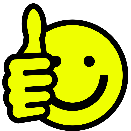 